Publicado en Madrid el 13/03/2024 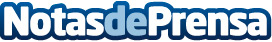 ERUM VIAL anuncia un descuento en las luces de emergencia para celebrar el Día del Padre Con la tecnología de vanguardia y el compromiso con la sostenibilidad, las luces de emergencia de Erum Vial ofrecen una solución eficaz para garantizar la seguridad en carreteraDatos de contacto:Erum Vial Erum Vial965 330 817Nota de prensa publicada en: https://www.notasdeprensa.es/erum-vial-anuncia-un-descuento-en-las-luces-de Categorias: Nacional Sociedad Consumo Movilidad y Transporte http://www.notasdeprensa.es